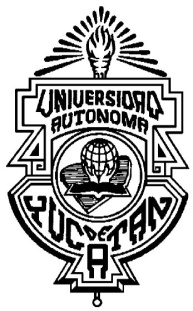 FACULTAD DE MATEMÁTICASHORARIO PERSONAL DEL(A)PROFESOR(A): ______________________________________________Carlos Benito Mojica RuizSecretario AdministrativoPor este medio le informo que el horario en el cual realizaré mis labores en esta Facultad de Matemáticas durante el período semestral comprendido del 4 de enero al 13 de julio de 2018, será el siguiente:*La suma de las horas, es la contratada por la institución:________HORARIO ACADÉMICO: IMPARTICIÓN DE CLASES HORARIO ACADÉMICO: IMPARTICIÓN DE CLASES HORARIO ACADÉMICO: IMPARTICIÓN DE CLASES HORARIO ACADÉMICO: IMPARTICIÓN DE CLASES HORARIO ACADÉMICO: IMPARTICIÓN DE CLASES HORARIO ACADÉMICO: IMPARTICIÓN DE CLASES HORARIO ACADÉMICO: IMPARTICIÓN DE CLASES ASIGNATURALUNESMARTESMIÉRCOLESJUEVESVIERNESTotal de horas SemanalesTotal de horas semanales frente a grupo: _________Total de horas semanales frente a grupo: _________Total de horas semanales frente a grupo: _________Total de horas semanales frente a grupo: _________Total de horas semanales frente a grupo: _________Total de horas semanales frente a grupo: _________Total de horas semanales frente a grupo: _________HORARIO ACADÉMICO: REUNIONESHORARIO ACADÉMICO: REUNIONESHORARIO ACADÉMICO: REUNIONESHORARIO ACADÉMICO: REUNIONESHORARIO ACADÉMICO: REUNIONESHORARIO ACADÉMICO: REUNIONESHORARIO ACADÉMICO: REUNIONESHORARIOLUNESMARTESMIÉRCOLESJUEVESVIERNESTOTAL de horasASESORÍAS (Materias)TUTORÍASREUNIÓN DE CUERPOS ACADÉMICOSHORARIO ADMINISTRATIVO*HORARIO ADMINISTRATIVO*HORARIO ADMINISTRATIVO*HORARIO ADMINISTRATIVO*HORARIO ADMINISTRATIVO*HORARIO ADMINISTRATIVO*HORARIO ADMINISTRATIVO*LunesMartesMiércolesJuevesViernesTotalMATUTINOVESPERTINOFirma del profesorVoBo. Carlos Benito Mojica RuizSecretaría Administrativa